PLAN LEKCJI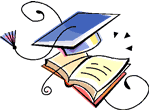 klasa 6Bgodz.:poniedziałekwtorekśrodaczwartekpiątek800- 845religiaw-fj. angielskiinformatykaj. angielski850- 935matematykamatematyka j. polskimatematykaj. polski940- 1035w-fj. polskizajęcia z wych.plastykahistoria1040- 1125muzykaj. polskij. niemieckitechnikageografia1135- 1220j. niemieckij. angielskimatematykaj. polskibiologia1225- 1310j. polskij. niemieckihistoriazajęcia teatralnematematyka1330- 1415biologiaj. angielskibasen1420- 1505judo 1510- 1555